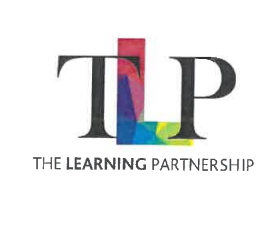 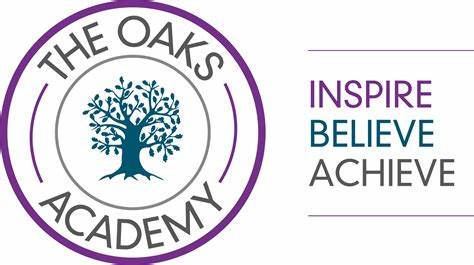 Admissions Appeals Process for Year 7 Entry in September. Where a pupil is not offered a place at The Oaks Academy as part of the normal admissions round for the new Year 7 intake starting in September there is an appeal process. Information about how to appeal and access an appeal form is outlined on the ‘Join Us’ page of the school website. An appeal form is available from the school. A Parent/Carer must complete an appeal form and this must be submitted to the Academy within 20 school days of notification. If you are appealing for more than one child, please complete a separate form for each child. Appeals will be heard by an independent panel within 40 school days of the deadline for lodging appeals. Appeals outside of normal admissions round for the new intake for Year 7 and any in -year applications in other years will be heard by an independent panel within 30 school days of the deadline for lodging appeals. A “school day” is defined as any day in which the Academy is in session. This means that all weekends, bank holidays and school holidays are not counted. For example, an appeal made following an unsuccessful application for a place on national offer’s day will be as follows: Normal School Admission offers are made on the 1st March. The timetable for the appeals below uses the 1st March as the start date for the process. Type of AppealDeadline for hearing the Appeal Applications made in the normal admissions roundWithin 40 school days of the deadline for lodging appealsLate applicationsWithin 40 school days of the deadline for lodging appeals, or within 30 school days of the appeal being lodgedApplications for in-year admissionsWithin 30 school days of the appeal being lodged